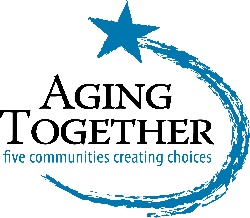 Orange County Team MeetingJune 8, 2022/ 0930AM / ZOOMMission of Aging TogetherAGING TOGETHER THROUGH PARTNERSHIPS CONNECTS PEOPLE TO COMMUNITIES AND TO RESOUCES TO IMPROVE QUALITY OF LIFE AS WE AGE.VisionAGE FRIENDLY COMMUNITIES THAT ACTIVELY ENAGE, VALUE AND SUPPORT OLDER ADULTSTeam Role / CharterFORUM FOR LOCAL ORGANIZATIONS/INDIVIDUALS TO FOCUS ON SUPPORT FOR OLDER RESIDENTS AND TO ADDRESS NEEDS/SOLUTIONS THAT GO BEYOND WHAT ANY ONE ORGANIZATION CAN DO ON ITS OWNAttendees Ferneil White, CDR Resource Center, Culpeper United Methodist ChurchDenice Caswell, Trinity Senior Village, Assisted Living & Memory Care, Locust Grove Bernice Washington, Orange DSSPam Prill, Senior Center Carolyn Rourke, LOWLINCAnnette Putnam, Dogwood VillageLeigh Ann, AmeriCare Plus Home CareSarah Gillespie, Aging Together/Regional Transportation Coalition (RTC), Volunteer Driver Recruiter, sgillespie@agingtogether.org Ellen Phipps, Aging TogetherHallie Norden, Aging Together PATH InternMinutes of Meeting5 Over 50 – discussion about the event in Orange though nobody on the call had attended the watch party.Ferneil shared that the FB Live was good, and she was glad to have the opportunity to view it onlineEllen explained history of Expo and shared update on all 3 expos; we will look to have one in Orange next year. Anyone interested in joining the Expo planning committees are welcome.Senior Center have had to hold off on field trips again due to COVID numbers.Resource Guide (2nd Edition) Advertising & agency updates https://www.agingtogether.org/purchase-ad-space-rg.htmlEllen announced the Fall printing of the 2nd Edition of the Aging Together Resource Guide. She explained how to purchase ads via the Aging Together website and requested that current information that needs updating be passed to Caroline Smeltz.The deadline for all information is July 1, 2022 and July 15th for Ads.Updates from Team MembersPam announced Air Conditioners available for Seniors in needThey are in need of educational programs at the Senior Center, ideas welcome!Ferneil White of the CDR Resource Center announced the upcoming date of Saturday, June 18, 9am – 11am, at Culpeper United Methodist Church for distribution of person hygiene items, toiletries, and clothes. (CDR Resource Center will be working alongside Empowering Culpeper Food Distribution for this event.)  CDR subsidizes households with these items. They also offer mentoring and training classes.Carolyn Rourke announced LOWLINC has hired an Executive Director,  Jean Camoe, she comes with a great background and experience as an ED from the National Alliance of Mental IllnessAnnette announced Dogwood is now open for Respite care; also they have openings in Assisted LivingGenerations Central Adult Day will have ribbon cuttting on June 23 from 4-5.Ellen announced JUNE 18TH THRIVING TOGETHER AT GENERATIONS CENTRAL FROM 2-4NEXT MEETING WILL BE IN-PERSON, ANNA WILL FOLLOW UP WITH DETAILSROLE OF THE COMMITTEECommittee members, representing each of our 5 counties, will provide vital insights into the needs and desires of their particular county. They will help to determine the type of vendors to be invited; work with area health facilities to determine healthcare screenings and vaccines; and provide ideas on any other information, activity, or service that might make sense for their particular county. Committee members will help to raise awareness and promote the Expos. Committee members will help to secure the venue and vendors; help with organization; set up; logistics on the day of the event and clean up. It is anticipated the committee would meet 2 x times per month for one hour each meeting. 3 Expos will occur on 3 different dates in 3 different counties in the FALL. ROLE OF AGING TOGETHERAging Together staff will facilitate committee meetings; create the outreach materials; handle registration; and communicate with vendors prior to the event.If you would like to join a planning committee please contact Anna Rogers @ arogers@agingtogether.org or Ellen Phipps @  ephipps@agingtogether.org    Next Meeting In-Person (& via Zoom). Mark your Calendar! Invite Others!Wednesday, July 13,2022 9:30 AM